Sabid Zekan(Style Normal)	AutorAutorTITLE OF PAPER – IN ENGLISH
FEW LINES/ROWS IF NECESSARY (stYLE PAPER TITLE)Summary: (Style Summary Title) Paper summary is to be written in English language in Style Summary. Maximal length of Summary is 10 to 14 lines. Paper's text should begin on second page. Information related to author and co-authors shold be cited in footnote.Key words: (Style Summary Title) A maxmum of 10 keywords, i.e. two lines.  Style Summary.(REQUIREMENT: Summary and paper are to be written in English)TITLE (stYlE heading 1) Recommended paper length is 8 pages maximum, including the first page with the conference header, title and summary. However, the maximum of 8 pages is not mandatory. Text needs to be ready for printing (camera ready) in accordance with these instructions. (Style Text).The Text needs to be prepared for printing on the A4 paper format (21,0 x 29,7 cm), i.e. margins applied on the whole document by command: Page Setup/Margins, setting the following options in a dialog box: Top=20mm, Bottom=20mm, Left=20mm, Right=20mm, Gutter=0mm, Header=10mm i Footer=10mm. Subtitle (Style Heading 2)Styles for sections and sub-sections' titles are defined by levels - from Heading 1 to Heading 3 (as shown in this Paper Template). The space between lines is defined for each style, therefore it is not necessary to separate paragraphs and titles by adding empty rows/lines in the document. To add a footnote within text use the following command: u References/Insert Footnote.Use Style Superscript 2018 and Style Subscript 2018 when required.Document file needs to be emailed to the email address: geotehnika@geotehnika.ba If necessary, the file may be compressed (packed/zipped) by using standard archiving programmes (generating files with "zip" or "rar" extensions). Please do not apply page numbering.Subtitle (Style Heading 3) Charts form the content part along with the text and are to be numbered by order as they show up in the manuscript. They need to be sequenced as the content part of document file, and not as seperate files. The explanations  below charts and pictures need to be written in Style Picture Title.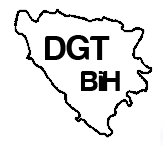 Chart 1 or Figure 1. Chart or figure title (Syle Picture Title)Tables titles are to be formatted by using Style Table Title.Table 1.  Table Title (Style Table Title)Conference proceedings will be printed in black and white.Subtitle (Style Heading 3)Equations are to be entered by using tool Insert  Object  Microsoft Equation 3.0 and formated in Style Equation. Equations need to be aligned along the left margin.(Style Equation)	(1)				gSubtitle (Style Heading 3)Style Listing1 Style Listing2Style Listing3Subtitle (Style Heading 3) List of references needs to be placed at the end of paper. The references need to be ordered alphabetically. To refer to the Reference list, please place the reference number in brackets (e.g.: ... in paper [xx] ...).The Title of the REFERENCES section needs to be writen in Style HEADING1. Each reference in the list needs to be written in Style References. The Reference list should include: authors' surnames and first letters of their names, the complete title of paper, the name of journal, place of publishing, year of publishing, the numbers of pages in the journal or book. The example of the last section follows. REFERENCES (stYlE HEADING1)Surname1 The First Letter of Name1, Surname2 The First Letter of Name2: The Title of Paper, The Title of Journal, The place of publishing, 20xx., page xx or Pg. xx1-xx2. (Style Reference)The List of References used needs to be writen in Style References. The references need to be listed alphabetically.Style Text in TableStyle Text in TableStyle Text in TableStyle Text in TableStyle Text in TableStyle Text in TableStyle Text in TableStyle Text in TableStyle Text in TableStyle Text in Table